DayGood morning9:15Lesson 1 AMStarts at 9:45Lesson 2 AMStarts at 11:10 Good afternoon1:20 PM lessonMondaySpellings&ReadingMaths:Multiply 2-digits by 1-digitVideo Link:https://vimeo.com/492101238 Please complete the attached sheet for this lesson.There is also an attached Powerpoint for this lesson.EnglishTo practice and apply knowledge of French derived sounds Link: https://classroom.thenational.academy/lessons/to-practise-and-apply-knowledge-of-french-derived-sounds-cmwp2d PSHEKeeping SafeHazards in the home Link: https://classroom.thenational.academy/lessons/hazards-in-the-home-6mt68c TuesdaySpellings&ReadingMathsMultiply 2-digits by 1-digitVideo Link:https://vimeo.com/492463370 Please complete the attached sheet for this lesson.There is also an attached Powerpoint for this lesson.EnglishTo write the opening of the Jabberwocky Link: https://classroom.thenational.academy/lessons/to-write-the-opening-6gwkgt RE:Sikhism: Who was Guru Nanak?Link: https://www.bbc.co.uk/bitesize/topics/zsjpyrd/articles/zr86cqt WednesdaySpellings&ReadingMathsMultiply 3-digits by 1-digitVideo Link:https://vimeo.com/492456871 Please complete the attached sheet for this lesson.There is also an attached Powerpoint for this lesson.EnglishPlan the build upLink: https://classroom.thenational.academy/lessons/to-plan-the-build-up-cmu3ed TTRock Stars: Please log into your TTRock Stars account for 20 to practice your times tables Science How are different sounds produced?Link: https://classroom.thenational.academy/lessons/how-are-different-sounds-produced-6nj3et There is also an attached Powerpoint for this lesson Please complete the attached sheet and if you would like to take your learning a little further, have a go at making your own instrument! ThursdayTT RockStars&ReadingMathsDivide 2-digits by 1-digitVideo Link:https://vimeo.com/492601303 Please complete the attached sheet for this lesson.There is also an attached Powerpoint for this lesson.EnglishGenerate vocabulary for the climax Link: https://classroom.thenational.academy/lessons/to-generate-vocabulary-for-the-climax-74tkge MusicExploring four beats and two beats in a bar Link: https://classroom.thenational.academy/lessons/exploring-4-beats-and-2-beats-in-a-bar-75j3er FridayHandwritingMathsDivide 2-digits by 1-digitVideo Link:https://vimeo.com/497573248 Please complete the attached sheet for this lesson.There is also an attached Powerpoint for this lesson.Please complete the attached sheet for this lesson.There is also an attached Powerpoint for this lesson.English Investigate double consonants Linkhttps://classroom.thenational.academy/lessons/to-investigate-double-consonants-61j3er Topic- The Shang DynastyHow did the Shang Dynasty Begin? Link: https://classroom.thenational.academy/lessons/how-did-the-shang-dynasty-begin-71j30c Resources: Please complete the activities/ quizzes on the website.Extra workExtra MathsThere are some sheets you can complete (see attached.)Here are some links you can use:https://www.timestables.co.uk/https://www.topmarks.co.uk/maths-games/7-11-years/times-tables You could also use TTRockstars too!PEThrowing for accuracy:Please watch the demonstrations then have a go.https://www.youtube.com/watch?v=tHRvquNKf1Q&list=PLYGRaluWWTojV3An2WEgsQ4qGFy_91jDL&index=4 Spellings:Please practice this week’s spellings using the strategies we use in our Spelling Journals.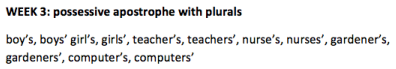 If you are confident with all of these words, when tested, please practice words from the Year ¾ statutory spellings or the common exception words I’ve attached. 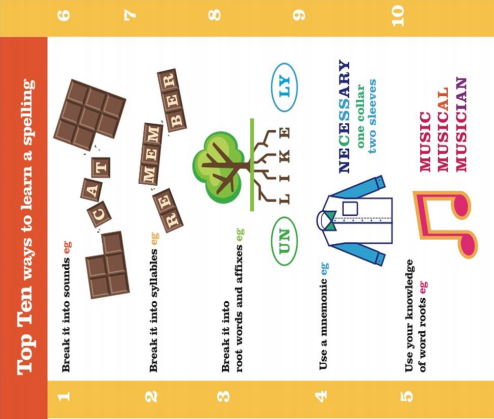 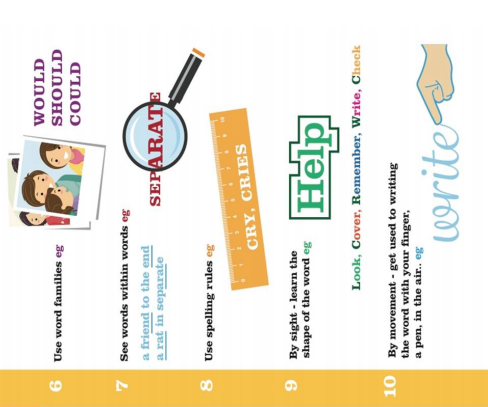 